14. októbra 2018 o 10,30 hod.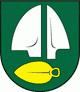 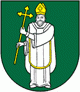 SILADICE - PAVLICEVážení športoví priatelia,dovoľte mi, aby som vás v mene výboru Telovýchovnej jednoty Družstevník Siladice pozval na majstrovský futbalový zápas MEVASPORT Oblastných majstrovstiev na domácom trávniku v jesennej časti ročníka 2018/2019.Privítame u nás u nás hráčov, funkcionárov a fanúšikov futbalového mužstva OZ TJ Družstevník Pavlice.V minulom kole naši futbalisti remizovali na ihrisku v Dechticiach 2:2, keď obidva góly za naše mužstvo zaznamenal Martin Laurinec. Mužstvo z Pavlíc hralo na domácom ihrisku s Križovanmi a vyhrali 5:2. Naše mužstvo je na 8. mieste so ziskom 11 bodov, náš súper je na 4. mieste so ziskom 18 bodov.Dorastenci odohrajú svoj zápas 13. októbra 2018 o 11,00 hod. na súperovom ihrisku s FK Junior Kanianka. Žiaci, pod hlavičkou Šulekovo, odohrajú svoj zápas dňa 14. októbra 2018 o 12,00 hod. na domácom ihrisku s TJ Slavoj Boleráz.Naši muži nastúpia pravdepodobne v tejto zostave :Chynoradský, Gábor,  Fančovič, Rau, Trnovec, Horváth A., Sekereš O., Laurinec, Mesároš, Maťaš, Ertl . Na striedanie sú pripravení Varga, Varga A., Kupec, Lančarič F., Jakubec, Lančarič Ľ., Sekereš J., a Horváth M. Tréner mužstva je Róbert Richnák. Zápas povedie ako hlavný rozhodca pán Mucha JozefNa čiarach mu asistujú pán Záhuranský Miroslav a pán Sudora MarianPrajeme vám príjemný športový zážitok v duchu fair play.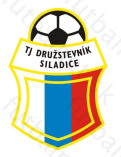 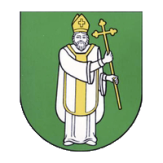 Tabuľka :6. LIGA – 9. KOLO:Pavlice – Križovany 5:2 (1:1)Dechtice – Siladice 2:2 (2:1)Góly: 1. Kissimonyi, 43. Jankovič – 32. a 77. Laurinec (druhý z pen.)ČK: 84. M. Horváth (Siladice)SILADICE: M. Lančarič – Jakubec, Trnovec, Fančovič, A. Horváth, Rau, Maťaš, O. Sekereš, Mesároš, Ertl, Laurinec (M. Horváth, F. Lančarič, Gábor)Zavar – Dolná Krupá 6:0 (3:0)Leopoldov – Krakovany 2:2 (0:1)Červeník – Cífer 1:1 (0:0)Piešťany – Majcichov 7:1 (6:0)Zeleneč – Drahovce 1:2 (0:1)                                                                                                           MŠ®1OŠK Zavar970230:10212OFK - Drahovce962128:8203PFK Piešťany961223:8194OZ TJ Družstevník Pavlice960323:13185ŠK Slávia Zeleneč952230:18176TJ Slovan Červeník943227:19157FK Krakovany943215:14158TJ Družstevník Siladice932426:28119OŠK Križovany nad Dudváhom931513:201010ŠK Cífer 1929931516:301011MTK Leopoldov922510:24812OFK Majcichov921611:22713OŠK Dolná Krupá912610:30514TJ Družstevník Dechtice902711:292